Приложение № 6к Постановлению Административного совета НАРЭКИТ№ 12 от 16 июня 2020 г.Приложение № 6к Постановлению Административного совета НАРЭКИТ№ 12 от 16 июня 2020 г.Приложение № 6к Постановлению Административного совета НАРЭКИТ№ 12 от 16 июня 2020 г.AGENŢIA NAŢIONALĂ PENTRUREGLEMENTARE ÎN COMUNICAŢII ELECTRONICE ŞI TEHNOLOGIAINFORMAŢIEI A REPUBLICII MOLDOVA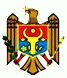 НАЦИОНАЛЬНОЕ АГЕНТСТВО ПО РЕГУЛИРОВАНИЮ В ОБЛАСТИ ЭЛЕКТРОННЫХ КОММУНИКАЦИЙ И ИНФОРМАЦИОННЫХ ТЕХНОЛОГИЙ РЕСПУБЛИКИ МОЛДОВАТИПОВОЙ СЕРТИФИКАТподтверждающий передачу уведомления и внесение в Государственный реестр поставщиков почтовых услугТИПОВОЙ СЕРТИФИКАТподтверждающий передачу уведомления и внесение в Государственный реестр поставщиков почтовых услугТИПОВОЙ СЕРТИФИКАТподтверждающий передачу уведомления и внесение в Государственный реестр поставщиков почтовых услуг№ регистрации _______Дата регистрации ___ _______ 20__Дата регистрации ___ _______ 20__На основании Уведомления о намерении предоставления почтовых услуг, переданной НАРЭКИТ ___ __________ 20_______________________________________________________________________________________(Наименование юридического/физического лица)IDNO/IDNP: ________________________________Юридический адрес офиса: ул. ______________________________________________________дом ____ офис/кв. ___ MD- ______ село/город. _________________________________________Мун./район/коммуна _____________________________________________________ Республики Молдова, был зарегистрирован в Государственном реестре поставщиков почтовых услуг под №_____ от ___ _______ 20___, факт, который предоставляет: 1) право предоставлять, в условиях общего разрешения, следующие виды почтовых услуг:a) ____________________________________________________________ с ___ ___ 20___b) ____________________________________________________________ с ___ ___ 20___c) ____________________________________________________________ с ___ ___ 20___d) ____________________________________________________________ с ___ ___ 20___e) ____________________________________________________________ с ___ ___ 20___2) заключать соглашения об использовании почтовой сети.Обще разрешительный режим для предоставления почтовых услуг предусматривает:a) соблюдение основных требований установленных для предоставления почтовых услуг, особенно в отношении соблюдения конфиденциальности переписки; обеспечение безопасности почтовой сети, касающееся перевозки опасных грузов, а также, в обоснованных случаях, защита данных, защита окружающей среды и соблюдение правил территориального планирования и т.д.;b) предоставление НАРЭКИТ, запрошенной на основании закона информации;c) наличие помещения для обслуживания пользователей, технического оборудования и транспортных средств, необходимых для предоставления услуг. Почтовые услуги предоставляются в соответствии с Законом о почтовой связи № 36/2016 (Мониторул Офичиал Республики Молдова, 2016, № 114-122, ст.225) с последующими изменениями, другими нормативными действующими актами, применяемых при предоставлении почтовых услуг.Директор НАРЭКИТ_______________________________ Имя и Фамилия Электронная подписьНа основании Уведомления о намерении предоставления почтовых услуг, переданной НАРЭКИТ ___ __________ 20_______________________________________________________________________________________(Наименование юридического/физического лица)IDNO/IDNP: ________________________________Юридический адрес офиса: ул. ______________________________________________________дом ____ офис/кв. ___ MD- ______ село/город. _________________________________________Мун./район/коммуна _____________________________________________________ Республики Молдова, был зарегистрирован в Государственном реестре поставщиков почтовых услуг под №_____ от ___ _______ 20___, факт, который предоставляет: 1) право предоставлять, в условиях общего разрешения, следующие виды почтовых услуг:a) ____________________________________________________________ с ___ ___ 20___b) ____________________________________________________________ с ___ ___ 20___c) ____________________________________________________________ с ___ ___ 20___d) ____________________________________________________________ с ___ ___ 20___e) ____________________________________________________________ с ___ ___ 20___2) заключать соглашения об использовании почтовой сети.Обще разрешительный режим для предоставления почтовых услуг предусматривает:a) соблюдение основных требований установленных для предоставления почтовых услуг, особенно в отношении соблюдения конфиденциальности переписки; обеспечение безопасности почтовой сети, касающееся перевозки опасных грузов, а также, в обоснованных случаях, защита данных, защита окружающей среды и соблюдение правил территориального планирования и т.д.;b) предоставление НАРЭКИТ, запрошенной на основании закона информации;c) наличие помещения для обслуживания пользователей, технического оборудования и транспортных средств, необходимых для предоставления услуг. Почтовые услуги предоставляются в соответствии с Законом о почтовой связи № 36/2016 (Мониторул Офичиал Республики Молдова, 2016, № 114-122, ст.225) с последующими изменениями, другими нормативными действующими актами, применяемых при предоставлении почтовых услуг.Директор НАРЭКИТ_______________________________ Имя и Фамилия Электронная подписьНа основании Уведомления о намерении предоставления почтовых услуг, переданной НАРЭКИТ ___ __________ 20_______________________________________________________________________________________(Наименование юридического/физического лица)IDNO/IDNP: ________________________________Юридический адрес офиса: ул. ______________________________________________________дом ____ офис/кв. ___ MD- ______ село/город. _________________________________________Мун./район/коммуна _____________________________________________________ Республики Молдова, был зарегистрирован в Государственном реестре поставщиков почтовых услуг под №_____ от ___ _______ 20___, факт, который предоставляет: 1) право предоставлять, в условиях общего разрешения, следующие виды почтовых услуг:a) ____________________________________________________________ с ___ ___ 20___b) ____________________________________________________________ с ___ ___ 20___c) ____________________________________________________________ с ___ ___ 20___d) ____________________________________________________________ с ___ ___ 20___e) ____________________________________________________________ с ___ ___ 20___2) заключать соглашения об использовании почтовой сети.Обще разрешительный режим для предоставления почтовых услуг предусматривает:a) соблюдение основных требований установленных для предоставления почтовых услуг, особенно в отношении соблюдения конфиденциальности переписки; обеспечение безопасности почтовой сети, касающееся перевозки опасных грузов, а также, в обоснованных случаях, защита данных, защита окружающей среды и соблюдение правил территориального планирования и т.д.;b) предоставление НАРЭКИТ, запрошенной на основании закона информации;c) наличие помещения для обслуживания пользователей, технического оборудования и транспортных средств, необходимых для предоставления услуг. Почтовые услуги предоставляются в соответствии с Законом о почтовой связи № 36/2016 (Мониторул Офичиал Республики Молдова, 2016, № 114-122, ст.225) с последующими изменениями, другими нормативными действующими актами, применяемых при предоставлении почтовых услуг.Директор НАРЭКИТ_______________________________ Имя и Фамилия Электронная подпись